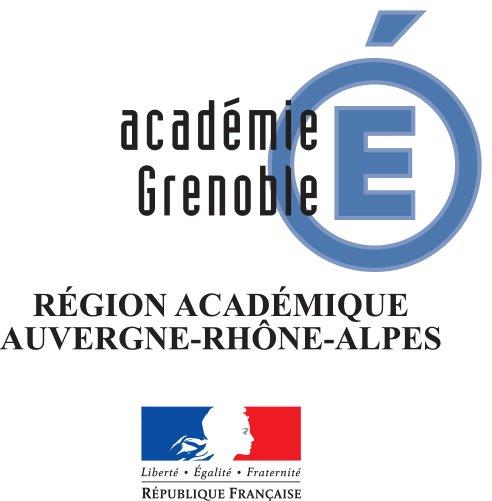 FICHE CERTIFICATIVE d’APSA (FCA) - CA5BACCALAURÉAT GÉNÉRAL ET TECHNOLOGIQUEFICHE CERTIFICATIVE d’APSA (FCA) - CA5BACCALAURÉAT GÉNÉRAL ET TECHNOLOGIQUEFICHE CERTIFICATIVE d’APSA (FCA) - CA5BACCALAURÉAT GÉNÉRAL ET TECHNOLOGIQUEFICHE CERTIFICATIVE d’APSA (FCA) - CA5BACCALAURÉAT GÉNÉRAL ET TECHNOLOGIQUEFICHE CERTIFICATIVE d’APSA (FCA) - CA5BACCALAURÉAT GÉNÉRAL ET TECHNOLOGIQUEFICHE CERTIFICATIVE d’APSA (FCA) - CA5BACCALAURÉAT GÉNÉRAL ET TECHNOLOGIQUEFICHE CERTIFICATIVE d’APSA (FCA) - CA5BACCALAURÉAT GÉNÉRAL ET TECHNOLOGIQUEFICHE CERTIFICATIVE d’APSA (FCA) - CA5BACCALAURÉAT GÉNÉRAL ET TECHNOLOGIQUEFICHE CERTIFICATIVE d’APSA (FCA) - CA5BACCALAURÉAT GÉNÉRAL ET TECHNOLOGIQUEFICHE CERTIFICATIVE d’APSA (FCA) - CA5BACCALAURÉAT GÉNÉRAL ET TECHNOLOGIQUEFICHE CERTIFICATIVE d’APSA (FCA) - CA5BACCALAURÉAT GÉNÉRAL ET TECHNOLOGIQUEFICHE CERTIFICATIVE d’APSA (FCA) - CA5BACCALAURÉAT GÉNÉRAL ET TECHNOLOGIQUEFICHE CERTIFICATIVE d’APSA (FCA) - CA5BACCALAURÉAT GÉNÉRAL ET TECHNOLOGIQUEFICHE CERTIFICATIVE d’APSA (FCA) - CA5BACCALAURÉAT GÉNÉRAL ET TECHNOLOGIQUEFICHE CERTIFICATIVE d’APSA (FCA) - CA5BACCALAURÉAT GÉNÉRAL ET TECHNOLOGIQUEFICHE CERTIFICATIVE d’APSA (FCA) - CA5BACCALAURÉAT GÉNÉRAL ET TECHNOLOGIQUEFICHE CERTIFICATIVE d’APSA (FCA) - CA5BACCALAURÉAT GÉNÉRAL ET TECHNOLOGIQUEFICHE CERTIFICATIVE d’APSA (FCA) - CA5BACCALAURÉAT GÉNÉRAL ET TECHNOLOGIQUEFICHE CERTIFICATIVE d’APSA (FCA) - CA5BACCALAURÉAT GÉNÉRAL ET TECHNOLOGIQUEFICHE CERTIFICATIVE d’APSA (FCA) - CA5BACCALAURÉAT GÉNÉRAL ET TECHNOLOGIQUEFICHE CERTIFICATIVE d’APSA (FCA) - CA5BACCALAURÉAT GÉNÉRAL ET TECHNOLOGIQUEFICHE CERTIFICATIVE d’APSA (FCA) - CA5BACCALAURÉAT GÉNÉRAL ET TECHNOLOGIQUEFICHE CERTIFICATIVE d’APSA (FCA) - CA5BACCALAURÉAT GÉNÉRAL ET TECHNOLOGIQUESoumise àvalidation lejj/mm/aaSoumise àvalidation lejj/mm/aaÉducation Physique & Sportive - Enseignement Commun.Éducation Physique & Sportive - Enseignement Commun.Éducation Physique & Sportive - Enseignement Commun.Éducation Physique & Sportive - Enseignement Commun.Éducation Physique & Sportive - Enseignement Commun.Éducation Physique & Sportive - Enseignement Commun.Éducation Physique & Sportive - Enseignement Commun.Éducation Physique & Sportive - Enseignement Commun.Éducation Physique & Sportive - Enseignement Commun.Soumise àvalidation lejj/mm/aaSoumise àvalidation lejj/mm/aaÉtablissementÉtablissementÉtablissementUAI :Nom :Nom :Commune :Commune :Commune :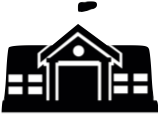 Contexte de l’établissement et choix réalisés par l’équipe pédagogique :Contexte de l’établissement et choix réalisés par l’équipe pédagogique :Contexte de l’établissement et choix réalisés par l’équipe pédagogique :Expliciter les choix pédagogiques réalisés par l’équipe sur :  l’activité support, la forme scolaire de pratique privilégiée au regard de la spécificité du public de votre établissement....Expliciter les choix pédagogiques réalisés par l’équipe sur :  l’activité support, la forme scolaire de pratique privilégiée au regard de la spécificité du public de votre établissement....Expliciter les choix pédagogiques réalisés par l’équipe sur :  l’activité support, la forme scolaire de pratique privilégiée au regard de la spécificité du public de votre établissement....Expliciter les choix pédagogiques réalisés par l’équipe sur :  l’activité support, la forme scolaire de pratique privilégiée au regard de la spécificité du public de votre établissement....Expliciter les choix pédagogiques réalisés par l’équipe sur :  l’activité support, la forme scolaire de pratique privilégiée au regard de la spécificité du public de votre établissement....Expliciter les choix pédagogiques réalisés par l’équipe sur :  l’activité support, la forme scolaire de pratique privilégiée au regard de la spécificité du public de votre établissement....Expliciter les choix pédagogiques réalisés par l’équipe sur :  l’activité support, la forme scolaire de pratique privilégiée au regard de la spécificité du public de votre établissement....Expliciter les choix pédagogiques réalisés par l’équipe sur :  l’activité support, la forme scolaire de pratique privilégiée au regard de la spécificité du public de votre établissement....Expliciter les choix pédagogiques réalisés par l’équipe sur :  l’activité support, la forme scolaire de pratique privilégiée au regard de la spécificité du public de votre établissement....Expliciter les choix pédagogiques réalisés par l’équipe sur :  l’activité support, la forme scolaire de pratique privilégiée au regard de la spécificité du public de votre établissement....Expliciter les choix pédagogiques réalisés par l’équipe sur :  l’activité support, la forme scolaire de pratique privilégiée au regard de la spécificité du public de votre établissement....Expliciter les choix pédagogiques réalisés par l’équipe sur :  l’activité support, la forme scolaire de pratique privilégiée au regard de la spécificité du public de votre établissement....Expliciter les choix pédagogiques réalisés par l’équipe sur :  l’activité support, la forme scolaire de pratique privilégiée au regard de la spécificité du public de votre établissement....Expliciter les choix pédagogiques réalisés par l’équipe sur :  l’activité support, la forme scolaire de pratique privilégiée au regard de la spécificité du public de votre établissement....Expliciter les choix pédagogiques réalisés par l’équipe sur :  l’activité support, la forme scolaire de pratique privilégiée au regard de la spécificité du public de votre établissement....Expliciter les choix pédagogiques réalisés par l’équipe sur :  l’activité support, la forme scolaire de pratique privilégiée au regard de la spécificité du public de votre établissement....Expliciter les choix pédagogiques réalisés par l’équipe sur :  l’activité support, la forme scolaire de pratique privilégiée au regard de la spécificité du public de votre établissement....Expliciter les choix pédagogiques réalisés par l’équipe sur :  l’activité support, la forme scolaire de pratique privilégiée au regard de la spécificité du public de votre établissement....Expliciter les choix pédagogiques réalisés par l’équipe sur :  l’activité support, la forme scolaire de pratique privilégiée au regard de la spécificité du public de votre établissement....Expliciter les choix pédagogiques réalisés par l’équipe sur :  l’activité support, la forme scolaire de pratique privilégiée au regard de la spécificité du public de votre établissement....Expliciter les choix pédagogiques réalisés par l’équipe sur :  l’activité support, la forme scolaire de pratique privilégiée au regard de la spécificité du public de votre établissement....Expliciter les choix pédagogiques réalisés par l’équipe sur :  l’activité support, la forme scolaire de pratique privilégiée au regard de la spécificité du public de votre établissement....Champ d’Apprentissage (CA)Champ d’Apprentissage (CA)Champ d’Apprentissage (CA)Champ d’Apprentissage (CA)Champ d’Apprentissage (CA)Champ d’Apprentissage (CA)Champ d’Apprentissage (CA)Attendus de Fin de Lycée (AFL)Attendus de Fin de Lycée (AFL)Attendus de Fin de Lycée (AFL)Attendus de Fin de Lycée (AFL)Attendus de Fin de Lycée (AFL)Attendus de Fin de Lycée (AFL)Attendus de Fin de Lycée (AFL)Attendus de Fin de Lycée (AFL)Attendus de Fin de Lycée (AFL)Attendus de Fin de Lycée (AFL)Attendus de Fin de Lycée (AFL)Attendus de Fin de Lycée (AFL)Attendus de Fin de Lycée (AFL)Attendus de Fin de Lycée (AFL)Attendus de Fin de Lycée (AFL)Attendus de Fin de Lycée (AFL)Attendus de Fin de Lycée (AFL)Attendus de Fin de Lycée (AFL)Attendus de Fin de Lycée (AFL)Attendus de Fin de Lycée (AFL)CA5CA5CA5CA5CA5CA5CA5AFL1AFL1AFL1AFL1AFL1AFL2AFL2AFL2AFL2AFL2AFL2AFL2AFL2AFL2AFL3AFL3AFL3AFL3AFL3AFL3Réaliser et orienter son activité physique pour développer ses ressources et s’entretenir. L’élève s’engage de façon lucide et autonome dans le développement de ses ressources à partir d’un thème d’entraînement choisi.Réaliser et orienter son activité physique pour développer ses ressources et s’entretenir. L’élève s’engage de façon lucide et autonome dans le développement de ses ressources à partir d’un thème d’entraînement choisi.Réaliser et orienter son activité physique pour développer ses ressources et s’entretenir. L’élève s’engage de façon lucide et autonome dans le développement de ses ressources à partir d’un thème d’entraînement choisi.Réaliser et orienter son activité physique pour développer ses ressources et s’entretenir. L’élève s’engage de façon lucide et autonome dans le développement de ses ressources à partir d’un thème d’entraînement choisi.Réaliser et orienter son activité physique pour développer ses ressources et s’entretenir. L’élève s’engage de façon lucide et autonome dans le développement de ses ressources à partir d’un thème d’entraînement choisi.Réaliser et orienter son activité physique pour développer ses ressources et s’entretenir. L’élève s’engage de façon lucide et autonome dans le développement de ses ressources à partir d’un thème d’entraînement choisi.Réaliser et orienter son activité physique pour développer ses ressources et s’entretenir. L’élève s’engage de façon lucide et autonome dans le développement de ses ressources à partir d’un thème d’entraînement choisi.S’engager pour obtenir les effets recherchés selon son projet personnel, en faisant des choix de paramètres d’entraînement cohérents avec le thème retenu.S’engager pour obtenir les effets recherchés selon son projet personnel, en faisant des choix de paramètres d’entraînement cohérents avec le thème retenu.S’engager pour obtenir les effets recherchés selon son projet personnel, en faisant des choix de paramètres d’entraînement cohérents avec le thème retenu.S’engager pour obtenir les effets recherchés selon son projet personnel, en faisant des choix de paramètres d’entraînement cohérents avec le thème retenu.S’engager pour obtenir les effets recherchés selon son projet personnel, en faisant des choix de paramètres d’entraînement cohérents avec le thème retenu.S’entraîner, individuellement ou collectivement, pour développer ses ressources et s’entretenir en fonction des effets recherchés.S’entraîner, individuellement ou collectivement, pour développer ses ressources et s’entretenir en fonction des effets recherchés.S’entraîner, individuellement ou collectivement, pour développer ses ressources et s’entretenir en fonction des effets recherchés.S’entraîner, individuellement ou collectivement, pour développer ses ressources et s’entretenir en fonction des effets recherchés.S’entraîner, individuellement ou collectivement, pour développer ses ressources et s’entretenir en fonction des effets recherchés.S’entraîner, individuellement ou collectivement, pour développer ses ressources et s’entretenir en fonction des effets recherchés.S’entraîner, individuellement ou collectivement, pour développer ses ressources et s’entretenir en fonction des effets recherchés.S’entraîner, individuellement ou collectivement, pour développer ses ressources et s’entretenir en fonction des effets recherchés.S’entraîner, individuellement ou collectivement, pour développer ses ressources et s’entretenir en fonction des effets recherchés.Coopérer pour faire progresser.Coopérer pour faire progresser.Coopérer pour faire progresser.Coopérer pour faire progresser.Coopérer pour faire progresser.Coopérer pour faire progresser.Activité Physique Sportive Artistique (APSA)Activité Physique Sportive Artistique (APSA)Activité Physique Sportive Artistique (APSA)Activité Physique Sportive Artistique (APSA)Activité Physique Sportive Artistique (APSA)Activité Physique Sportive Artistique (APSA)Activité Physique Sportive Artistique (APSA)Activité Physique Sportive Artistique (APSA)Activité Physique Sportive Artistique (APSA)Activité Physique Sportive Artistique (APSA)Compétence de fin de séquence caractérisant les Attendus de Fin de Lycée (AFL) dans l’APSACompétence de fin de séquence caractérisant les Attendus de Fin de Lycée (AFL) dans l’APSACompétence de fin de séquence caractérisant les Attendus de Fin de Lycée (AFL) dans l’APSACompétence de fin de séquence caractérisant les Attendus de Fin de Lycée (AFL) dans l’APSACompétence de fin de séquence caractérisant les Attendus de Fin de Lycée (AFL) dans l’APSACompétence de fin de séquence caractérisant les Attendus de Fin de Lycée (AFL) dans l’APSACompétence de fin de séquence caractérisant les Attendus de Fin de Lycée (AFL) dans l’APSACompétence de fin de séquence caractérisant les Attendus de Fin de Lycée (AFL) dans l’APSACompétence de fin de séquence caractérisant les Attendus de Fin de Lycée (AFL) dans l’APSACompétence de fin de séquence caractérisant les Attendus de Fin de Lycée (AFL) dans l’APSACompétence de fin de séquence caractérisant les Attendus de Fin de Lycée (AFL) dans l’APSACompétence de fin de séquence caractérisant les Attendus de Fin de Lycée (AFL) dans l’APSACompétence de fin de séquence caractérisant les Attendus de Fin de Lycée (AFL) dans l’APSACompétence de fin de séquence caractérisant les Attendus de Fin de Lycée (AFL) dans l’APSACompétence de fin de séquence caractérisant les Attendus de Fin de Lycée (AFL) dans l’APSACompétence de fin de séquence caractérisant les Attendus de Fin de Lycée (AFL) dans l’APSACompétence de fin de séquence caractérisant les Attendus de Fin de Lycée (AFL) dans l’APSACocher l’APSA traitée (sélectionner la case et y saisir un « x »)Nationale :  Course en durée,  Musculation,   Natation en durée,  Step,                   YogaAcadémique :  Cross fitnessÉtablissement :  à préciser ici :Attention : 1 seule APSA Établissement par lycée pour l’enseignement commun.Cocher l’APSA traitée (sélectionner la case et y saisir un « x »)Nationale :  Course en durée,  Musculation,   Natation en durée,  Step,                   YogaAcadémique :  Cross fitnessÉtablissement :  à préciser ici :Attention : 1 seule APSA Établissement par lycée pour l’enseignement commun.Cocher l’APSA traitée (sélectionner la case et y saisir un « x »)Nationale :  Course en durée,  Musculation,   Natation en durée,  Step,                   YogaAcadémique :  Cross fitnessÉtablissement :  à préciser ici :Attention : 1 seule APSA Établissement par lycée pour l’enseignement commun.Cocher l’APSA traitée (sélectionner la case et y saisir un « x »)Nationale :  Course en durée,  Musculation,   Natation en durée,  Step,                   YogaAcadémique :  Cross fitnessÉtablissement :  à préciser ici :Attention : 1 seule APSA Établissement par lycée pour l’enseignement commun.Cocher l’APSA traitée (sélectionner la case et y saisir un « x »)Nationale :  Course en durée,  Musculation,   Natation en durée,  Step,                   YogaAcadémique :  Cross fitnessÉtablissement :  à préciser ici :Attention : 1 seule APSA Établissement par lycée pour l’enseignement commun.Cocher l’APSA traitée (sélectionner la case et y saisir un « x »)Nationale :  Course en durée,  Musculation,   Natation en durée,  Step,                   YogaAcadémique :  Cross fitnessÉtablissement :  à préciser ici :Attention : 1 seule APSA Établissement par lycée pour l’enseignement commun.Cocher l’APSA traitée (sélectionner la case et y saisir un « x »)Nationale :  Course en durée,  Musculation,   Natation en durée,  Step,                   YogaAcadémique :  Cross fitnessÉtablissement :  à préciser ici :Attention : 1 seule APSA Établissement par lycée pour l’enseignement commun.Cocher l’APSA traitée (sélectionner la case et y saisir un « x »)Nationale :  Course en durée,  Musculation,   Natation en durée,  Step,                   YogaAcadémique :  Cross fitnessÉtablissement :  à préciser ici :Attention : 1 seule APSA Établissement par lycée pour l’enseignement commun.Cocher l’APSA traitée (sélectionner la case et y saisir un « x »)Nationale :  Course en durée,  Musculation,   Natation en durée,  Step,                   YogaAcadémique :  Cross fitnessÉtablissement :  à préciser ici :Attention : 1 seule APSA Établissement par lycée pour l’enseignement commun.Cocher l’APSA traitée (sélectionner la case et y saisir un « x »)Nationale :  Course en durée,  Musculation,   Natation en durée,  Step,                   YogaAcadémique :  Cross fitnessÉtablissement :  à préciser ici :Attention : 1 seule APSA Établissement par lycée pour l’enseignement commun.Saisir la compétence définie par l’équipe EPS en utilisant le code couleur suivant pour en faciliter la compréhension de sa construction par les membres de la CAHPN : rouge AFL1, bleu AFL2, vert AFL3...Saisir la compétence définie par l’équipe EPS en utilisant le code couleur suivant pour en faciliter la compréhension de sa construction par les membres de la CAHPN : rouge AFL1, bleu AFL2, vert AFL3...Saisir la compétence définie par l’équipe EPS en utilisant le code couleur suivant pour en faciliter la compréhension de sa construction par les membres de la CAHPN : rouge AFL1, bleu AFL2, vert AFL3...Saisir la compétence définie par l’équipe EPS en utilisant le code couleur suivant pour en faciliter la compréhension de sa construction par les membres de la CAHPN : rouge AFL1, bleu AFL2, vert AFL3...Saisir la compétence définie par l’équipe EPS en utilisant le code couleur suivant pour en faciliter la compréhension de sa construction par les membres de la CAHPN : rouge AFL1, bleu AFL2, vert AFL3...Saisir la compétence définie par l’équipe EPS en utilisant le code couleur suivant pour en faciliter la compréhension de sa construction par les membres de la CAHPN : rouge AFL1, bleu AFL2, vert AFL3...Saisir la compétence définie par l’équipe EPS en utilisant le code couleur suivant pour en faciliter la compréhension de sa construction par les membres de la CAHPN : rouge AFL1, bleu AFL2, vert AFL3...Saisir la compétence définie par l’équipe EPS en utilisant le code couleur suivant pour en faciliter la compréhension de sa construction par les membres de la CAHPN : rouge AFL1, bleu AFL2, vert AFL3...Saisir la compétence définie par l’équipe EPS en utilisant le code couleur suivant pour en faciliter la compréhension de sa construction par les membres de la CAHPN : rouge AFL1, bleu AFL2, vert AFL3...Saisir la compétence définie par l’équipe EPS en utilisant le code couleur suivant pour en faciliter la compréhension de sa construction par les membres de la CAHPN : rouge AFL1, bleu AFL2, vert AFL3...Saisir la compétence définie par l’équipe EPS en utilisant le code couleur suivant pour en faciliter la compréhension de sa construction par les membres de la CAHPN : rouge AFL1, bleu AFL2, vert AFL3...Saisir la compétence définie par l’équipe EPS en utilisant le code couleur suivant pour en faciliter la compréhension de sa construction par les membres de la CAHPN : rouge AFL1, bleu AFL2, vert AFL3...Saisir la compétence définie par l’équipe EPS en utilisant le code couleur suivant pour en faciliter la compréhension de sa construction par les membres de la CAHPN : rouge AFL1, bleu AFL2, vert AFL3...Saisir la compétence définie par l’équipe EPS en utilisant le code couleur suivant pour en faciliter la compréhension de sa construction par les membres de la CAHPN : rouge AFL1, bleu AFL2, vert AFL3...Saisir la compétence définie par l’équipe EPS en utilisant le code couleur suivant pour en faciliter la compréhension de sa construction par les membres de la CAHPN : rouge AFL1, bleu AFL2, vert AFL3...Saisir la compétence définie par l’équipe EPS en utilisant le code couleur suivant pour en faciliter la compréhension de sa construction par les membres de la CAHPN : rouge AFL1, bleu AFL2, vert AFL3...Saisir la compétence définie par l’équipe EPS en utilisant le code couleur suivant pour en faciliter la compréhension de sa construction par les membres de la CAHPN : rouge AFL1, bleu AFL2, vert AFL3...Principes d’évaluationPrincipes d’évaluationPrincipes d’évaluationPrincipes d’évaluationPrincipes d’évaluationPrincipes d’évaluationPrincipes d’évaluationPrincipes d’évaluationPrincipes d’évaluationPrincipes d’évaluationPrincipes d’évaluationPrincipes d’évaluationPrincipes d’évaluationPrincipes d’évaluationPrincipes d’évaluationPrincipes d’évaluationPrincipes d’évaluationPrincipes d’évaluationPrincipes d’évaluationPrincipes d’évaluationPrincipes d’évaluationPrincipes d’évaluationPrincipes d’évaluationPrincipes d’évaluationPrincipes d’évaluationPrincipes d’évaluationPrincipes d’évaluationL’équipe pédagogique spécifie l’épreuve d’évaluation du CCF et les repères nationaux dans l’APSA support.L’équipe pédagogique spécifie l’épreuve d’évaluation du CCF et les repères nationaux dans l’APSA support.L’équipe pédagogique spécifie l’épreuve d’évaluation du CCF et les repères nationaux dans l’APSA support.L’équipe pédagogique spécifie l’épreuve d’évaluation du CCF et les repères nationaux dans l’APSA support.L’équipe pédagogique spécifie l’épreuve d’évaluation du CCF et les repères nationaux dans l’APSA support.L’équipe pédagogique spécifie l’épreuve d’évaluation du CCF et les repères nationaux dans l’APSA support.L’équipe pédagogique spécifie l’épreuve d’évaluation du CCF et les repères nationaux dans l’APSA support.L’équipe pédagogique spécifie l’épreuve d’évaluation du CCF et les repères nationaux dans l’APSA support.L’équipe pédagogique spécifie l’épreuve d’évaluation du CCF et les repères nationaux dans l’APSA support.L’équipe pédagogique spécifie l’épreuve d’évaluation du CCF et les repères nationaux dans l’APSA support.L’équipe pédagogique spécifie l’épreuve d’évaluation du CCF et les repères nationaux dans l’APSA support.L’équipe pédagogique spécifie l’épreuve d’évaluation du CCF et les repères nationaux dans l’APSA support.L’équipe pédagogique spécifie l’épreuve d’évaluation du CCF et les repères nationaux dans l’APSA support.L’équipe pédagogique spécifie l’épreuve d’évaluation du CCF et les repères nationaux dans l’APSA support.L’équipe pédagogique spécifie l’épreuve d’évaluation du CCF et les repères nationaux dans l’APSA support.L’équipe pédagogique spécifie l’épreuve d’évaluation du CCF et les repères nationaux dans l’APSA support.L’équipe pédagogique spécifie l’épreuve d’évaluation du CCF et les repères nationaux dans l’APSA support.L’équipe pédagogique spécifie l’épreuve d’évaluation du CCF et les repères nationaux dans l’APSA support.L’équipe pédagogique spécifie l’épreuve d’évaluation du CCF et les repères nationaux dans l’APSA support.L’équipe pédagogique spécifie l’épreuve d’évaluation du CCF et les repères nationaux dans l’APSA support.L’équipe pédagogique spécifie l’épreuve d’évaluation du CCF et les repères nationaux dans l’APSA support.L’équipe pédagogique spécifie l’épreuve d’évaluation du CCF et les repères nationaux dans l’APSA support.L’équipe pédagogique spécifie l’épreuve d’évaluation du CCF et les repères nationaux dans l’APSA support.L’équipe pédagogique spécifie l’épreuve d’évaluation du CCF et les repères nationaux dans l’APSA support.L’équipe pédagogique spécifie l’épreuve d’évaluation du CCF et les repères nationaux dans l’APSA support.L’équipe pédagogique spécifie l’épreuve d’évaluation du CCF et les repères nationaux dans l’APSA support.L’équipe pédagogique spécifie l’épreuve d’évaluation du CCF et les repères nationaux dans l’APSA support.AFL1AFL1AFL1AFL1AFL1AFL1AFL1AFL1AFL1AFL1AFL2AFL2AFL2AFL2AFL2AFL2AFL2AFL2AFL2AFL3AFL3AFL3AFL3AFL3AFL3AFL3TemporalitéÉvalué le jour de l’épreuveÉvalué le jour de l’épreuveÉvalué le jour de l’épreuveÉvalué le jour de l’épreuveÉvalué le jour de l’épreuveÉvalué le jour de l’épreuveÉvalué le jour de l’épreuveÉvalué le jour de l’épreuveÉvalué le jour de l’épreuveÉvalué le jour de l’épreuveÉvalués au fil de la séquence et éventuellement le jour de l’épreuveÉvalués au fil de la séquence et éventuellement le jour de l’épreuveÉvalués au fil de la séquence et éventuellement le jour de l’épreuveÉvalués au fil de la séquence et éventuellement le jour de l’épreuveÉvalués au fil de la séquence et éventuellement le jour de l’épreuveÉvalués au fil de la séquence et éventuellement le jour de l’épreuveÉvalués au fil de la séquence et éventuellement le jour de l’épreuveÉvalués au fil de la séquence et éventuellement le jour de l’épreuveÉvalués au fil de la séquence et éventuellement le jour de l’épreuveÉvalués au fil de la séquence et éventuellement le jour de l’épreuveÉvalués au fil de la séquence et éventuellement le jour de l’épreuveÉvalués au fil de la séquence et éventuellement le jour de l’épreuveÉvalués au fil de la séquence et éventuellement le jour de l’épreuveÉvalués au fil de la séquence et éventuellement le jour de l’épreuveÉvalués au fil de la séquence et éventuellement le jour de l’épreuveÉvalués au fil de la séquence et éventuellement le jour de l’épreuvePoints12 points selon barème défini par l’équipe12 points selon barème défini par l’équipe12 points selon barème défini par l’équipe12 points selon barème défini par l’équipe12 points selon barème défini par l’équipe12 points selon barème défini par l’équipe12 points selon barème défini par l’équipe12 points selon barème défini par l’équipe12 points selon barème défini par l’équipe12 points selon barème défini par l’équipe8 points selon la répartition choisie par l’élève parmi 3 choix possibles8 points selon la répartition choisie par l’élève parmi 3 choix possibles8 points selon la répartition choisie par l’élève parmi 3 choix possibles8 points selon la répartition choisie par l’élève parmi 3 choix possibles8 points selon la répartition choisie par l’élève parmi 3 choix possibles8 points selon la répartition choisie par l’élève parmi 3 choix possibles8 points selon la répartition choisie par l’élève parmi 3 choix possibles8 points selon la répartition choisie par l’élève parmi 3 choix possibles8 points selon la répartition choisie par l’élève parmi 3 choix possibles8 points selon la répartition choisie par l’élève parmi 3 choix possibles8 points selon la répartition choisie par l’élève parmi 3 choix possibles8 points selon la répartition choisie par l’élève parmi 3 choix possibles8 points selon la répartition choisie par l’élève parmi 3 choix possibles8 points selon la répartition choisie par l’élève parmi 3 choix possibles8 points selon la répartition choisie par l’élève parmi 3 choix possibles8 points selon la répartition choisie par l’élève parmi 3 choix possiblesPrécisionsPour l’épreuve : la séance d’entraînement proposée par le candidat est observée pour évaluer distinctement 2 éléments (Produire et Analyser), notés chacun sur au moins 4 points. Le thème d’entraînement dépend du projet personnel, sa mise en œuvre fait référence au carnet de suivi et peut être régulée en cours de réalisation par l’élève en fonction de ses ressentis.Pour l’épreuve : la séance d’entraînement proposée par le candidat est observée pour évaluer distinctement 2 éléments (Produire et Analyser), notés chacun sur au moins 4 points. Le thème d’entraînement dépend du projet personnel, sa mise en œuvre fait référence au carnet de suivi et peut être régulée en cours de réalisation par l’élève en fonction de ses ressentis.Pour l’épreuve : la séance d’entraînement proposée par le candidat est observée pour évaluer distinctement 2 éléments (Produire et Analyser), notés chacun sur au moins 4 points. Le thème d’entraînement dépend du projet personnel, sa mise en œuvre fait référence au carnet de suivi et peut être régulée en cours de réalisation par l’élève en fonction de ses ressentis.Pour l’épreuve : la séance d’entraînement proposée par le candidat est observée pour évaluer distinctement 2 éléments (Produire et Analyser), notés chacun sur au moins 4 points. Le thème d’entraînement dépend du projet personnel, sa mise en œuvre fait référence au carnet de suivi et peut être régulée en cours de réalisation par l’élève en fonction de ses ressentis.Pour l’épreuve : la séance d’entraînement proposée par le candidat est observée pour évaluer distinctement 2 éléments (Produire et Analyser), notés chacun sur au moins 4 points. Le thème d’entraînement dépend du projet personnel, sa mise en œuvre fait référence au carnet de suivi et peut être régulée en cours de réalisation par l’élève en fonction de ses ressentis.Pour l’épreuve : la séance d’entraînement proposée par le candidat est observée pour évaluer distinctement 2 éléments (Produire et Analyser), notés chacun sur au moins 4 points. Le thème d’entraînement dépend du projet personnel, sa mise en œuvre fait référence au carnet de suivi et peut être régulée en cours de réalisation par l’élève en fonction de ses ressentis.Pour l’épreuve : la séance d’entraînement proposée par le candidat est observée pour évaluer distinctement 2 éléments (Produire et Analyser), notés chacun sur au moins 4 points. Le thème d’entraînement dépend du projet personnel, sa mise en œuvre fait référence au carnet de suivi et peut être régulée en cours de réalisation par l’élève en fonction de ses ressentis.Pour l’épreuve : la séance d’entraînement proposée par le candidat est observée pour évaluer distinctement 2 éléments (Produire et Analyser), notés chacun sur au moins 4 points. Le thème d’entraînement dépend du projet personnel, sa mise en œuvre fait référence au carnet de suivi et peut être régulée en cours de réalisation par l’élève en fonction de ses ressentis.Pour l’épreuve : la séance d’entraînement proposée par le candidat est observée pour évaluer distinctement 2 éléments (Produire et Analyser), notés chacun sur au moins 4 points. Le thème d’entraînement dépend du projet personnel, sa mise en œuvre fait référence au carnet de suivi et peut être régulée en cours de réalisation par l’élève en fonction de ses ressentis.Pour l’épreuve : la séance d’entraînement proposée par le candidat est observée pour évaluer distinctement 2 éléments (Produire et Analyser), notés chacun sur au moins 4 points. Le thème d’entraînement dépend du projet personnel, sa mise en œuvre fait référence au carnet de suivi et peut être régulée en cours de réalisation par l’élève en fonction de ses ressentis.ChoixChoixDegré 1Degré 2Degré 3Degré 3Degré 4Degré 4Degré 4ChoixChoixDegré 1Degré 2Degré 3Degré 3Degré 4PrécisionsPour l’épreuve : la séance d’entraînement proposée par le candidat est observée pour évaluer distinctement 2 éléments (Produire et Analyser), notés chacun sur au moins 4 points. Le thème d’entraînement dépend du projet personnel, sa mise en œuvre fait référence au carnet de suivi et peut être régulée en cours de réalisation par l’élève en fonction de ses ressentis.Pour l’épreuve : la séance d’entraînement proposée par le candidat est observée pour évaluer distinctement 2 éléments (Produire et Analyser), notés chacun sur au moins 4 points. Le thème d’entraînement dépend du projet personnel, sa mise en œuvre fait référence au carnet de suivi et peut être régulée en cours de réalisation par l’élève en fonction de ses ressentis.Pour l’épreuve : la séance d’entraînement proposée par le candidat est observée pour évaluer distinctement 2 éléments (Produire et Analyser), notés chacun sur au moins 4 points. Le thème d’entraînement dépend du projet personnel, sa mise en œuvre fait référence au carnet de suivi et peut être régulée en cours de réalisation par l’élève en fonction de ses ressentis.Pour l’épreuve : la séance d’entraînement proposée par le candidat est observée pour évaluer distinctement 2 éléments (Produire et Analyser), notés chacun sur au moins 4 points. Le thème d’entraînement dépend du projet personnel, sa mise en œuvre fait référence au carnet de suivi et peut être régulée en cours de réalisation par l’élève en fonction de ses ressentis.Pour l’épreuve : la séance d’entraînement proposée par le candidat est observée pour évaluer distinctement 2 éléments (Produire et Analyser), notés chacun sur au moins 4 points. Le thème d’entraînement dépend du projet personnel, sa mise en œuvre fait référence au carnet de suivi et peut être régulée en cours de réalisation par l’élève en fonction de ses ressentis.Pour l’épreuve : la séance d’entraînement proposée par le candidat est observée pour évaluer distinctement 2 éléments (Produire et Analyser), notés chacun sur au moins 4 points. Le thème d’entraînement dépend du projet personnel, sa mise en œuvre fait référence au carnet de suivi et peut être régulée en cours de réalisation par l’élève en fonction de ses ressentis.Pour l’épreuve : la séance d’entraînement proposée par le candidat est observée pour évaluer distinctement 2 éléments (Produire et Analyser), notés chacun sur au moins 4 points. Le thème d’entraînement dépend du projet personnel, sa mise en œuvre fait référence au carnet de suivi et peut être régulée en cours de réalisation par l’élève en fonction de ses ressentis.Pour l’épreuve : la séance d’entraînement proposée par le candidat est observée pour évaluer distinctement 2 éléments (Produire et Analyser), notés chacun sur au moins 4 points. Le thème d’entraînement dépend du projet personnel, sa mise en œuvre fait référence au carnet de suivi et peut être régulée en cours de réalisation par l’élève en fonction de ses ressentis.Pour l’épreuve : la séance d’entraînement proposée par le candidat est observée pour évaluer distinctement 2 éléments (Produire et Analyser), notés chacun sur au moins 4 points. Le thème d’entraînement dépend du projet personnel, sa mise en œuvre fait référence au carnet de suivi et peut être régulée en cours de réalisation par l’élève en fonction de ses ressentis.Pour l’épreuve : la séance d’entraînement proposée par le candidat est observée pour évaluer distinctement 2 éléments (Produire et Analyser), notés chacun sur au moins 4 points. Le thème d’entraînement dépend du projet personnel, sa mise en œuvre fait référence au carnet de suivi et peut être régulée en cours de réalisation par l’élève en fonction de ses ressentis.a) 2 ptsa) 2 pts0 à 0,50,75 à 11,25 à 1,51,25 à 1,51,75 à 21,75 à 21,75 à 2a) 6 ptsa) 6 pts0 à 1,51,75 à 33,25 à 4,53,25 à 4,54,75 à 6PrécisionsPour l’épreuve : la séance d’entraînement proposée par le candidat est observée pour évaluer distinctement 2 éléments (Produire et Analyser), notés chacun sur au moins 4 points. Le thème d’entraînement dépend du projet personnel, sa mise en œuvre fait référence au carnet de suivi et peut être régulée en cours de réalisation par l’élève en fonction de ses ressentis.Pour l’épreuve : la séance d’entraînement proposée par le candidat est observée pour évaluer distinctement 2 éléments (Produire et Analyser), notés chacun sur au moins 4 points. Le thème d’entraînement dépend du projet personnel, sa mise en œuvre fait référence au carnet de suivi et peut être régulée en cours de réalisation par l’élève en fonction de ses ressentis.Pour l’épreuve : la séance d’entraînement proposée par le candidat est observée pour évaluer distinctement 2 éléments (Produire et Analyser), notés chacun sur au moins 4 points. Le thème d’entraînement dépend du projet personnel, sa mise en œuvre fait référence au carnet de suivi et peut être régulée en cours de réalisation par l’élève en fonction de ses ressentis.Pour l’épreuve : la séance d’entraînement proposée par le candidat est observée pour évaluer distinctement 2 éléments (Produire et Analyser), notés chacun sur au moins 4 points. Le thème d’entraînement dépend du projet personnel, sa mise en œuvre fait référence au carnet de suivi et peut être régulée en cours de réalisation par l’élève en fonction de ses ressentis.Pour l’épreuve : la séance d’entraînement proposée par le candidat est observée pour évaluer distinctement 2 éléments (Produire et Analyser), notés chacun sur au moins 4 points. Le thème d’entraînement dépend du projet personnel, sa mise en œuvre fait référence au carnet de suivi et peut être régulée en cours de réalisation par l’élève en fonction de ses ressentis.Pour l’épreuve : la séance d’entraînement proposée par le candidat est observée pour évaluer distinctement 2 éléments (Produire et Analyser), notés chacun sur au moins 4 points. Le thème d’entraînement dépend du projet personnel, sa mise en œuvre fait référence au carnet de suivi et peut être régulée en cours de réalisation par l’élève en fonction de ses ressentis.Pour l’épreuve : la séance d’entraînement proposée par le candidat est observée pour évaluer distinctement 2 éléments (Produire et Analyser), notés chacun sur au moins 4 points. Le thème d’entraînement dépend du projet personnel, sa mise en œuvre fait référence au carnet de suivi et peut être régulée en cours de réalisation par l’élève en fonction de ses ressentis.Pour l’épreuve : la séance d’entraînement proposée par le candidat est observée pour évaluer distinctement 2 éléments (Produire et Analyser), notés chacun sur au moins 4 points. Le thème d’entraînement dépend du projet personnel, sa mise en œuvre fait référence au carnet de suivi et peut être régulée en cours de réalisation par l’élève en fonction de ses ressentis.Pour l’épreuve : la séance d’entraînement proposée par le candidat est observée pour évaluer distinctement 2 éléments (Produire et Analyser), notés chacun sur au moins 4 points. Le thème d’entraînement dépend du projet personnel, sa mise en œuvre fait référence au carnet de suivi et peut être régulée en cours de réalisation par l’élève en fonction de ses ressentis.Pour l’épreuve : la séance d’entraînement proposée par le candidat est observée pour évaluer distinctement 2 éléments (Produire et Analyser), notés chacun sur au moins 4 points. Le thème d’entraînement dépend du projet personnel, sa mise en œuvre fait référence au carnet de suivi et peut être régulée en cours de réalisation par l’élève en fonction de ses ressentis.b) 4 ptsb) 4 pts0 à 11,25 à 22,25 à 3  2,25 à 3  3,25 à 43,25 à 43,25 à 4b) 4 ptsb) 4 pts0 à 11,25 à 22,25 à 32,25 à 33,25 à 4PrécisionsPour l’épreuve : la séance d’entraînement proposée par le candidat est observée pour évaluer distinctement 2 éléments (Produire et Analyser), notés chacun sur au moins 4 points. Le thème d’entraînement dépend du projet personnel, sa mise en œuvre fait référence au carnet de suivi et peut être régulée en cours de réalisation par l’élève en fonction de ses ressentis.Pour l’épreuve : la séance d’entraînement proposée par le candidat est observée pour évaluer distinctement 2 éléments (Produire et Analyser), notés chacun sur au moins 4 points. Le thème d’entraînement dépend du projet personnel, sa mise en œuvre fait référence au carnet de suivi et peut être régulée en cours de réalisation par l’élève en fonction de ses ressentis.Pour l’épreuve : la séance d’entraînement proposée par le candidat est observée pour évaluer distinctement 2 éléments (Produire et Analyser), notés chacun sur au moins 4 points. Le thème d’entraînement dépend du projet personnel, sa mise en œuvre fait référence au carnet de suivi et peut être régulée en cours de réalisation par l’élève en fonction de ses ressentis.Pour l’épreuve : la séance d’entraînement proposée par le candidat est observée pour évaluer distinctement 2 éléments (Produire et Analyser), notés chacun sur au moins 4 points. Le thème d’entraînement dépend du projet personnel, sa mise en œuvre fait référence au carnet de suivi et peut être régulée en cours de réalisation par l’élève en fonction de ses ressentis.Pour l’épreuve : la séance d’entraînement proposée par le candidat est observée pour évaluer distinctement 2 éléments (Produire et Analyser), notés chacun sur au moins 4 points. Le thème d’entraînement dépend du projet personnel, sa mise en œuvre fait référence au carnet de suivi et peut être régulée en cours de réalisation par l’élève en fonction de ses ressentis.Pour l’épreuve : la séance d’entraînement proposée par le candidat est observée pour évaluer distinctement 2 éléments (Produire et Analyser), notés chacun sur au moins 4 points. Le thème d’entraînement dépend du projet personnel, sa mise en œuvre fait référence au carnet de suivi et peut être régulée en cours de réalisation par l’élève en fonction de ses ressentis.Pour l’épreuve : la séance d’entraînement proposée par le candidat est observée pour évaluer distinctement 2 éléments (Produire et Analyser), notés chacun sur au moins 4 points. Le thème d’entraînement dépend du projet personnel, sa mise en œuvre fait référence au carnet de suivi et peut être régulée en cours de réalisation par l’élève en fonction de ses ressentis.Pour l’épreuve : la séance d’entraînement proposée par le candidat est observée pour évaluer distinctement 2 éléments (Produire et Analyser), notés chacun sur au moins 4 points. Le thème d’entraînement dépend du projet personnel, sa mise en œuvre fait référence au carnet de suivi et peut être régulée en cours de réalisation par l’élève en fonction de ses ressentis.Pour l’épreuve : la séance d’entraînement proposée par le candidat est observée pour évaluer distinctement 2 éléments (Produire et Analyser), notés chacun sur au moins 4 points. Le thème d’entraînement dépend du projet personnel, sa mise en œuvre fait référence au carnet de suivi et peut être régulée en cours de réalisation par l’élève en fonction de ses ressentis.Pour l’épreuve : la séance d’entraînement proposée par le candidat est observée pour évaluer distinctement 2 éléments (Produire et Analyser), notés chacun sur au moins 4 points. Le thème d’entraînement dépend du projet personnel, sa mise en œuvre fait référence au carnet de suivi et peut être régulée en cours de réalisation par l’élève en fonction de ses ressentis.c) 6 ptsc) 6 pts0 à 1,51,75 à 33,25 à 4,53,25 à 4,54,75 à 64,75 à 64,75 à 6c) 2 ptsc) 2 pts0 à 0,50,75 à 11,25 à 1,51,25 à 1,51,75 à 2Principes d’élaboration de l’épreuve du contrôle en cours de formation (CCF)Description de l’épreuve... CA5CA5AFL1 - Repères d’évaluationAFL1 - Repères d’évaluationAFL1 - Repères d’évaluationAFL1 - Repères d’évaluationAFL1 - Repères d’évaluationAFL1 - Repères d’évaluationAFL1 - Repères d’évaluationAFL1 - Repères d’évaluationIntituléIntituléS’engager pour obtenir les effets recherchés selon son projet personnel, en faisant des choix de paramètres d’entraînement cohérents avec le thème retenu.S’engager pour obtenir les effets recherchés selon son projet personnel, en faisant des choix de paramètres d’entraînement cohérents avec le thème retenu.S’engager pour obtenir les effets recherchés selon son projet personnel, en faisant des choix de paramètres d’entraînement cohérents avec le thème retenu.Déclinaison dans l’APSADéclinaison dans l’APSARappeler la déclinaison de l’AFL1 dans l’APSA (partie rouge de la compétence)...Rappeler la déclinaison de l’AFL1 dans l’APSA (partie rouge de la compétence)...Rappeler la déclinaison de l’AFL1 dans l’APSA (partie rouge de la compétence)...Option pour l’élèveOption pour l’élèveChoix du projet d’entraînement.Choix du projet d’entraînement.Choix du projet d’entraînement.Choix du projet d’entraînement.Choix du projet d’entraînement.Choix du projet d’entraînement.Choix du projet d’entraînement.Choix du projet d’entraînement.Éléments à évaluerÉléments à évaluerDegré 1Degré 1Degré 2Degré 2Degré 3Degré 3Degré 4Degré 4ProduireIndicateursIndicateurs...Indicateurs...Indicateurs...Indicateurs...Indicateurs...Indicateurs...Indicateurs...Indicateurs...A0min 4, max 8AnalyserB0max 8, min 4AnalyserIndicateursIndicateurs...Indicateurs...Indicateurs...Indicateurs...Indicateurs...Indicateurs...Indicateurs...Indicateurs...Note sur 12 (A+B)Note sur 12 (A+B)L’AFL1 s’évalue le jour du CCF par l’observation de la séance proposée par l’élève, qu’il peut réguler en fonction de ses ressentis, en référence à son carnet de suivi.Elle s’échelonne entre 0 à 12 pts (chacun des éléments est noté au moins sur 4 points)L’AFL1 s’évalue le jour du CCF par l’observation de la séance proposée par l’élève, qu’il peut réguler en fonction de ses ressentis, en référence à son carnet de suivi.Elle s’échelonne entre 0 à 12 pts (chacun des éléments est noté au moins sur 4 points)L’AFL1 s’évalue le jour du CCF par l’observation de la séance proposée par l’élève, qu’il peut réguler en fonction de ses ressentis, en référence à son carnet de suivi.Elle s’échelonne entre 0 à 12 pts (chacun des éléments est noté au moins sur 4 points)L’AFL1 s’évalue le jour du CCF par l’observation de la séance proposée par l’élève, qu’il peut réguler en fonction de ses ressentis, en référence à son carnet de suivi.Elle s’échelonne entre 0 à 12 pts (chacun des éléments est noté au moins sur 4 points)L’AFL1 s’évalue le jour du CCF par l’observation de la séance proposée par l’élève, qu’il peut réguler en fonction de ses ressentis, en référence à son carnet de suivi.Elle s’échelonne entre 0 à 12 pts (chacun des éléments est noté au moins sur 4 points)L’AFL1 s’évalue le jour du CCF par l’observation de la séance proposée par l’élève, qu’il peut réguler en fonction de ses ressentis, en référence à son carnet de suivi.Elle s’échelonne entre 0 à 12 pts (chacun des éléments est noté au moins sur 4 points)L’AFL1 s’évalue le jour du CCF par l’observation de la séance proposée par l’élève, qu’il peut réguler en fonction de ses ressentis, en référence à son carnet de suivi.Elle s’échelonne entre 0 à 12 pts (chacun des éléments est noté au moins sur 4 points)L’AFL1 s’évalue le jour du CCF par l’observation de la séance proposée par l’élève, qu’il peut réguler en fonction de ses ressentis, en référence à son carnet de suivi.Elle s’échelonne entre 0 à 12 pts (chacun des éléments est noté au moins sur 4 points)CA5AFL2 - Repères d’évaluationAFL2 - Repères d’évaluationAFL2 - Repères d’évaluationAFL2 - Repères d’évaluationAFL2 - Repères d’évaluationAFL2 - Repères d’évaluationIntituléS’entraîner, individuellement ou collectivement, pour développer ses ressources et s’entretenir en fonction des effets recherchés.S’entraîner, individuellement ou collectivement, pour développer ses ressources et s’entretenir en fonction des effets recherchés.Déclinaison dans l’APSARappeler la déclinaison de l’AFL2 dans l’APSA (partie bleue de la compétence)...Rappeler la déclinaison de l’AFL2 dans l’APSA (partie bleue de la compétence)...Rappeler la déclinaison de l’AFL2 dans l’APSA (partie bleue de la compétence)...Option pour l’élève Répartition du nombre de points entre AFL2 et AFL3. Choix des paramètres d’entraînement.Répartition du nombre de points entre AFL2 et AFL3. Choix des paramètres d’entraînement.Répartition du nombre de points entre AFL2 et AFL3. Choix des paramètres d’entraînement.Répartition du nombre de points entre AFL2 et AFL3. Choix des paramètres d’entraînement.Répartition du nombre de points entre AFL2 et AFL3. Choix des paramètres d’entraînement.Répartition du nombre de points entre AFL2 et AFL3. Choix des paramètres d’entraînement.Éléments à évaluerDegré 1Degré 2Degré 2Degré 2Degré 3Degré 4Indicateurs..................Note sur 2, 4 ou 6L’évaluation porte sur la connaissance de l’élève des principes d’entraînement. Elle peut s’appuyer sur le carnet de suivi.La note de l’AFL2 dépend du choix effectué par l’élève dans la répartition des points entre AFL2 et AFL3 et du degré d’acquisition atteint (cf. grille de répartition en page 1).L’évaluation porte sur la connaissance de l’élève des principes d’entraînement. Elle peut s’appuyer sur le carnet de suivi.La note de l’AFL2 dépend du choix effectué par l’élève dans la répartition des points entre AFL2 et AFL3 et du degré d’acquisition atteint (cf. grille de répartition en page 1).L’évaluation porte sur la connaissance de l’élève des principes d’entraînement. Elle peut s’appuyer sur le carnet de suivi.La note de l’AFL2 dépend du choix effectué par l’élève dans la répartition des points entre AFL2 et AFL3 et du degré d’acquisition atteint (cf. grille de répartition en page 1).L’évaluation porte sur la connaissance de l’élève des principes d’entraînement. Elle peut s’appuyer sur le carnet de suivi.La note de l’AFL2 dépend du choix effectué par l’élève dans la répartition des points entre AFL2 et AFL3 et du degré d’acquisition atteint (cf. grille de répartition en page 1).L’évaluation porte sur la connaissance de l’élève des principes d’entraînement. Elle peut s’appuyer sur le carnet de suivi.La note de l’AFL2 dépend du choix effectué par l’élève dans la répartition des points entre AFL2 et AFL3 et du degré d’acquisition atteint (cf. grille de répartition en page 1).L’évaluation porte sur la connaissance de l’élève des principes d’entraînement. Elle peut s’appuyer sur le carnet de suivi.La note de l’AFL2 dépend du choix effectué par l’élève dans la répartition des points entre AFL2 et AFL3 et du degré d’acquisition atteint (cf. grille de répartition en page 1).CA5AFL3 - Repères d’évaluationAFL3 - Repères d’évaluationAFL3 - Repères d’évaluationAFL3 - Repères d’évaluationAFL3 - Repères d’évaluationAFL3 - Repères d’évaluationIntituléCoopérer pour faire progresser.Coopérer pour faire progresser.Déclinaison dans l’APSARappeler la déclinaison de l’AFL3 dans l’APSA (partie verte de la compétence)...Rappeler la déclinaison de l’AFL3 dans l’APSA (partie verte de la compétence)...Rappeler la déclinaison de l’AFL3 dans l’APSA (partie verte de la compétence)...Option pour l’élève Répartition du nombre de points entre AFL2 et AFL3. Choix des modalités d’aide de son ou ses partenaires.Répartition du nombre de points entre AFL2 et AFL3. Choix des modalités d’aide de son ou ses partenaires.Répartition du nombre de points entre AFL2 et AFL3. Choix des modalités d’aide de son ou ses partenaires.Répartition du nombre de points entre AFL2 et AFL3. Choix des modalités d’aide de son ou ses partenaires.Répartition du nombre de points entre AFL2 et AFL3. Choix des modalités d’aide de son ou ses partenaires.Répartition du nombre de points entre AFL2 et AFL3. Choix des modalités d’aide de son ou ses partenaires.Éléments à évaluerDegré 1Degré 2Degré 2Degré 2Degré 3Degré 4Indicateurs..................Note sur 6, 4 ou 2L’élève est évalué sur sa capacité à observer un partenaire et le conseiller pour lui permettre de progresser.La note de l’AFL3 dépend du choix effectué par l’élève dans la répartition des points entre AFL2 et AFL3 et du degré d’acquisition atteint (cf. grille de répartition en page 1).L’élève est évalué sur sa capacité à observer un partenaire et le conseiller pour lui permettre de progresser.La note de l’AFL3 dépend du choix effectué par l’élève dans la répartition des points entre AFL2 et AFL3 et du degré d’acquisition atteint (cf. grille de répartition en page 1).L’élève est évalué sur sa capacité à observer un partenaire et le conseiller pour lui permettre de progresser.La note de l’AFL3 dépend du choix effectué par l’élève dans la répartition des points entre AFL2 et AFL3 et du degré d’acquisition atteint (cf. grille de répartition en page 1).L’élève est évalué sur sa capacité à observer un partenaire et le conseiller pour lui permettre de progresser.La note de l’AFL3 dépend du choix effectué par l’élève dans la répartition des points entre AFL2 et AFL3 et du degré d’acquisition atteint (cf. grille de répartition en page 1).L’élève est évalué sur sa capacité à observer un partenaire et le conseiller pour lui permettre de progresser.La note de l’AFL3 dépend du choix effectué par l’élève dans la répartition des points entre AFL2 et AFL3 et du degré d’acquisition atteint (cf. grille de répartition en page 1).L’élève est évalué sur sa capacité à observer un partenaire et le conseiller pour lui permettre de progresser.La note de l’AFL3 dépend du choix effectué par l’élève dans la répartition des points entre AFL2 et AFL3 et du degré d’acquisition atteint (cf. grille de répartition en page 1).Validation (réservé aux IA-IPR)Motivation et/ou commentaire : Validée     Non validéele : jj/mm/aaaapar : nom IA-IPR...CA5AnnexesCompléments...Compléments...Autres éléments utiles...Autres éléments utiles...